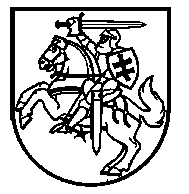 LIETUVOS RESPUBLIKOS ŠVIETIMO, MOKSLO IR SPORTO MINISTERIJABiudžetinė įstaiga, A. Volano g. 2, 01124 , tel. (8 5) 219 1225/219 1152, el. p. smmin@smm.lt, http://www.smm.lt. Duomenys kaupiami ir saugomi Juridinių asmenų registre, kodas 188603091.Atsisk. sąsk. LT30 7300 0100 0245 7205 „Swedbank“, AB, kodas 73000____________________________________________________________________________________________________________________Vadovaujantis Lietuvos Respublikos Vyriausybės 2020 m. vasario 26 d. nutarimo Nr. 512 „Dėl valstybės lygio ekstremaliosios situacijos paskelbimo“ (toliau – Nutarimas) 1 punktu yra paskelbta valstybės lygio ekstremalioji situacija visoje šalyje dėl COVID-19 ligos (koronaviruso infekcijos) plitimo grėsmės. Vadovaujantis Mokymosi pagal formaliojo švietimo programas (išskyrus aukštojo mokslo studijų programas) formų ir mokymo organizavimo tvarkos aprašo, patvirtinto Lietuvos Respublikos švietimo, mokslo ir sporto ministro 2012 m. birželio 28 d. įsakymu Nr. V-1049 „Dėl Mokymosi pagal formaliojo švietimo programas (išskyrus aukštojo mokslo studijų programas) formų ir mokymo organizavimo tvarkos aprašo patvirtinimo“, 21 punktu, mokykla, kurios nuostatuose (įstatuose) neįteisintas nuotolinis mokymo proceso organizavimo būdas, mokykloje besimokančių mokinių mokymą nuotoliniu mokymo proceso organizavimo būdu gali vykdyti tik esant ypatingoms aplinkybėms, kurios suprantamos kaip karantinas, ekstremali situacija, ekstremalus įvykis ar įvykis (ekstremali temperatūra, gaisras, potvynis, pūga ir kt.), keliantis pavojų mokinių sveikatai ir gyvybei. Nutarimo 4.2.1 papunktyje nustatyta, kad ikimokyklinis, priešmokyklinis, bendrasis ugdymas, neformalusis vaikų ir suaugusiųjų švietimas, profesinis mokymas, aukštojo mokslo studijos vykdomi, švietimo pagalba teikiama švietimo įstaigose ir kitų švietimo teikėjų vykdomas užtikrinant valstybės lygio ekstremaliosios situacijos valstybės operacijų vadovo nustatytas asmenų srautų valdymo, saugaus atstumo laikymosi ir kitas būtinas visuomenės sveikatos saugos, higienos, asmenų aprūpinimo būtinosiomis asmeninėmis apsaugos priemonėmis sąlygas. Todėl mokyklos, kurių nuostatuose (įstatuose) dar nėra įteisintas nuotolinis mokymo proceso organizavimo būdas, įgyvendindamos pagrindinio ir vidurinio ugdymo programas, atsižvelgdamos į paskelbtą ekstremalią situaciją, gali vadovautis 2019–2020 ir 2020–2021 mokslo metų pagrindinio ir vidurinio ugdymo programų bendrųjų ugdymo planų, patvirtintų Lietuvos Respublikos švietimo, mokslo ir sporto ministro 2019 m. balandžio 15 d. įsakymu Nr. V-417 „Dėl 2019–2020 ir 2020–2021 mokslo metų pagrindinio ir vidurinio ugdymo programų bendrųjų ugdymo planų patvirtinimo“, 602 punktu – priimti sprendimą mokiniams, kurie mokomi kasdieniu mokymo proceso organizavimo būdu, dalį ugdymo proceso įgyvendinti nuotoliniu mokymo proceso organizavimo būdu: 5–8 klasių mokiniams – iki 10 procentų ugdymo procesui skiriamo laiko per mokslo metus, o 9–10, I – IV gimnazijos klasių mokiniams – iki 30 procentų.Savivaldybių  meramsSavivaldybių administracijų švietimo padaliniamsMokyklų vadovams   2020 -    -     Nr.      DĖL UGDYMO ORGANIZAVIMO NUOTOLINIU BŪDU EKSTREMALIOJE SITUACIJOJEŠvietimo, mokslo ir sporto ministrasAlgirdas Monkevičius